Publicado en Madrid el 17/01/2020 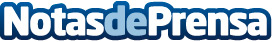 La RSC favorece un mayor rédito económico y social para grandes empresas y pymes, según LefebvreEl Memento Responsabilidad Social Corporativa, elaborado en colaboración del REA Auditores del Consejo General de Economistas, aborda en profundidad y con precisión técnica el estudio legal y jurisprudencial de las principales cuestiones en el proceso de implantación del Plan de Responsabilidad Social Corporativa.
Captar nuevos perfiles, cuidar del medio ambiente y mejorar la imagen corporativa, son algunos de las ventajas para las empresas que apuestan por políticas de RSCDatos de contacto:Autor91 411 58 68Nota de prensa publicada en: https://www.notasdeprensa.es/la-rsc-favorece-un-mayor-redito-economico-y Categorias: Derecho Finanzas Recursos humanos Consultoría http://www.notasdeprensa.es